UNA ESCUELA SUSTENTABLETítulo del episodio / Nombre de la serieCapítulo 04 Tratamiento de aguas / Una Escuela SustentableÁreas de conocimientoCIENCIAS NATURALES, ORIENTACIÓN y EDUCACIÓN PERSONAL, MATEMÁTICAEjes TemáticosHabilidades del pensamiento científico, Educación Medioambiental, Numeración y cálculoNivelesIntermedio y Avanzado SocioTagma - Una Escuela Sustentable / Disney Duración total del programaPalabras clavesEscasez de agua, tratamiento de aguas grises y negras, humedales, ciclo natural Objetivo de aprendizajeSe espera que los estudiantes logren visualizar estrategias de tratamientos de aguas, experimenten soluciones originales a esta problemática  y conozcan nociones básicas sobre construcción sustentableContenidosConstrucciones sustentables, escasez de agua, tratamiento de aguas grises y negras, humedales, ciclo naturalOrientaciones para docentesEste programa aborda una serie de principios asociados al desarrollo sustentable y aplicados en la construcción de las primeras escuelas sustentables del continente. En este capítulo, el concepto básico a tratar es el de la recepción e agua de lluvia y el tratamiento y recirculación de aguas grises y negras. Así, se muestra de forma clara y simple cómo se pueden tratar las aguas para que no contaminen y a la vez darle distintos tipos de utilidadMódulo IMódulo IMódulo IMódulo IÁreas del conocimiento·Ciencias Naturales.Orientación y educación PersonalEjes temáticos·Ciencias biológicas.Educación medioambientalObjetivos de aprendizajeQué los estudiantes logren:1-Conocer la problemática de la escasez de agua2-Comprende las diferencias entre aguas grises y negras3-Experimentar soluciones originales a esta problemática4-Acercarse al proceso de creación de escuelas sustentablesIndicadores de evaluaciónEntiende por “sustentable” cuidar los recursos naturales.·Puede reconocer algún circuito de reutilización de agua·Entiende el concepto de escasez de agua·Reconoce la diferencia entre aguas grises y negras··Entiende que puede decidir sobre ciertos aspectos de su modo de consumo y utilización de agua.Contenidos Escasez del aguaAgua potable. Filtro de aguaAguas grises y negrasEscuelas sustentablesEscasez del aguaAgua potable. Filtro de aguaAguas grises y negrasEscuelas sustentablesEscasez del aguaAgua potable. Filtro de aguaAguas grises y negrasEscuelas sustentablesMateriales·Decodificador de Escuela+, TV y control remoto. Materiales: tres botellas de plástico, un terrón con pasto; un poco de mantillo y un poco de tierra simple·Decodificador de Escuela+, TV y control remoto. Materiales: tres botellas de plástico, un terrón con pasto; un poco de mantillo y un poco de tierra simple·Decodificador de Escuela+, TV y control remoto. Materiales: tres botellas de plástico, un terrón con pasto; un poco de mantillo y un poco de tierra simpleActividades de la secuencia didáctica1.Visualizar video completo. Discutir las siguientes preguntas: ·¿Qué significa “sustentable”? ·¿Qué es la sustentabilidad?·¿Por qué se llama escuela sustentable? ·¿Cuáles son los recursos naturales? ·¿Cuáles son los recursos renovables? ·¿Cuáles son los recursos no renovables?INFORMACIÓN: La Sustentabilidad nos habla del uso responsable de los recursos naturales. Un modelo de desarrollo económico compatible con la conservación del medio ambiente y la equidad social. Nos dice que debemos satisfacer las necesidades del presente sin comprometer la capacidad de las generaciones futuras de satisfacer sus necesidades.  Los recursos naturales se clasifican en: recursos renovables y recursos no renovables. Los recursos renovables son los que tienen un proceso natural por el cual se regeneran, aunque el uso excesivo puede llevar a extinguirlos. Los recursos naturales no renovables son los que no pueden ser producidos, regenerado o reutilizados de una forma tal que pueda sostener su nivel de consumo. Ejemplos de recursos renovables: sol, viento. Ejemplos de recursos no renovables: combustibles fósiles, metales y minerales.El edificio de la Escuela Sustentable hace un uso responsable de los recursos naturales, cosecha y potabiliza el agua de lluvia, funciona con energías renovables (solar), se hace cargo del tratamiento de sus aguas residuales, produce alimentos y está construida con materiales reciclados, no utiliza energía para calefaccionarse o ventilarse y todo el año se mantiene a casi la misma temperatura.2- ExperimentoEste experimento demuestra la capacidad de las plantas de limpiar el agua. Utilizaremos 3 botellas de plástico cortadas a la mitad longitudinalmente: en la primera colocaremos un terrón con pasto o plantas; en la segunda mantillo; y en la última tierra simple. Echaremos agua en las tres para observar la capacidad de filtrado de cada una recogiendo el agua resultante en 3 pocillos. El experimento nos permitirá también observar la importancia de mantener el suelo cubierto para evitar su erosión y la consecuente pérdida de nutrientes.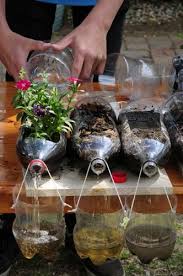 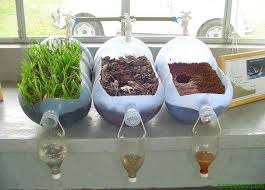 INFORMACIÓN:Estos edificios utilizan y aprovechan cinco veces el agua recolectada. El primeruso se da en los lavamanos, en los baños hay dos canillas diferentes, una conagua potable, y otra con agua fresca. El agua potable se usa sólo para beber.El agua fresca es para todos los demás usos. Para que el agua sea potable,se filtra 4 veces, el agua fresca se filtra 2 veces.El agua fresca va al lavamanos y desde ahí se conduce hacia las celdasbotánicas interiores: las macetas que están en el invernadero, donde seproducen alimentos. Ésta es agua gris: aquella que contiene materiales noorgánicos (el jabón). Allí, una bomba mueve el agua de un extremo al otrodel invernadero para que las plantas retiren los nutrientes disponibles yoxigenen el agua y les den de comer a las plantas del invernadero.Para el tercer uso, una bomba toma el agua desde las celdas botánicas y lalleva hacia las cisternas de los inodoros. Una vez que se evacuan losinodoros, ésta agua, que es agua negra: constituida por materiales orgánicos,se dirige hacia el exterior del edificio a una fosa séptica alternativa. Esalternativa porque permite separar el líquido de los sólidos. La fosa sépticaestá constituida por 5 neumáticos de tractor apilados, que contienen elmaterial sólido. Entre ellos hay piedras que permiten filtrar el líquido. Elresultado de esa filtración es enviado hacia una celda botánica exteriorrecicladora de agua negra, a modo de humedal con plantas especialmenteseleccionadas para el tratamiento final de las aguas y la parquización delterreno.3- Realización de filtro de agua.Un filtro purificador de agua es algo necesario en muchas zonas del planeta donde no existen fuentes de agua saneadas y acceso a una red pública, pero tambièn puede ser ùtil en lugares donde si bien la red de agua sabemos que està saneada, se utilizan insecticidas y pesticidas fuertes y dañinos.Podemos hacer un filtro de buenas características que limpie y purifique el agua, incluso a nivel bacteriológico.Hace mucho tiempo que nos dimos cuenta de la importancia del agua y su purificación, los filtros de arena gruesa y fina y  grava se usan desde hace siglos para prevenir enfermedades como el Cólera. Este tipo de filtros simulan lo que pasa en la naturaleza donde el agua se filtra de manera natural al pasar por este tipo de materiales, saliendo limpia de los manantiales.Este tipo de filtro utiliza la acción mecánica del paso por la arena y la grava para remover así los elementos que enturbian el agua y en combinación con el carbón y bacterias benignas también reducen la carga bacteriológica de patógenos que podrían causar daños a nuestra salud.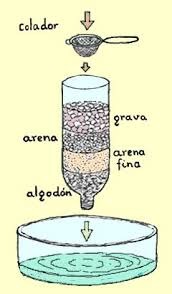 Elaborar una lista de actitudes que podemos tener día a día en el cuidado y reutilizando el agua.4- Actividad de reflexión metacognitiva: Al cierre del módulo se dedican 5 minutos para que los estudiantes  reflexionen sobre su propio proceso de aprendizajeCompletar eligiendo la opción correcta (puede haber más de una)          ·                      1.Visualizar video completo. Discutir las siguientes preguntas: ·¿Qué significa “sustentable”? ·¿Qué es la sustentabilidad?·¿Por qué se llama escuela sustentable? ·¿Cuáles son los recursos naturales? ·¿Cuáles son los recursos renovables? ·¿Cuáles son los recursos no renovables?INFORMACIÓN: La Sustentabilidad nos habla del uso responsable de los recursos naturales. Un modelo de desarrollo económico compatible con la conservación del medio ambiente y la equidad social. Nos dice que debemos satisfacer las necesidades del presente sin comprometer la capacidad de las generaciones futuras de satisfacer sus necesidades.  Los recursos naturales se clasifican en: recursos renovables y recursos no renovables. Los recursos renovables son los que tienen un proceso natural por el cual se regeneran, aunque el uso excesivo puede llevar a extinguirlos. Los recursos naturales no renovables son los que no pueden ser producidos, regenerado o reutilizados de una forma tal que pueda sostener su nivel de consumo. Ejemplos de recursos renovables: sol, viento. Ejemplos de recursos no renovables: combustibles fósiles, metales y minerales.El edificio de la Escuela Sustentable hace un uso responsable de los recursos naturales, cosecha y potabiliza el agua de lluvia, funciona con energías renovables (solar), se hace cargo del tratamiento de sus aguas residuales, produce alimentos y está construida con materiales reciclados, no utiliza energía para calefaccionarse o ventilarse y todo el año se mantiene a casi la misma temperatura.2- ExperimentoEste experimento demuestra la capacidad de las plantas de limpiar el agua. Utilizaremos 3 botellas de plástico cortadas a la mitad longitudinalmente: en la primera colocaremos un terrón con pasto o plantas; en la segunda mantillo; y en la última tierra simple. Echaremos agua en las tres para observar la capacidad de filtrado de cada una recogiendo el agua resultante en 3 pocillos. El experimento nos permitirá también observar la importancia de mantener el suelo cubierto para evitar su erosión y la consecuente pérdida de nutrientes.INFORMACIÓN:Estos edificios utilizan y aprovechan cinco veces el agua recolectada. El primeruso se da en los lavamanos, en los baños hay dos canillas diferentes, una conagua potable, y otra con agua fresca. El agua potable se usa sólo para beber.El agua fresca es para todos los demás usos. Para que el agua sea potable,se filtra 4 veces, el agua fresca se filtra 2 veces.El agua fresca va al lavamanos y desde ahí se conduce hacia las celdasbotánicas interiores: las macetas que están en el invernadero, donde seproducen alimentos. Ésta es agua gris: aquella que contiene materiales noorgánicos (el jabón). Allí, una bomba mueve el agua de un extremo al otrodel invernadero para que las plantas retiren los nutrientes disponibles yoxigenen el agua y les den de comer a las plantas del invernadero.Para el tercer uso, una bomba toma el agua desde las celdas botánicas y lalleva hacia las cisternas de los inodoros. Una vez que se evacuan losinodoros, ésta agua, que es agua negra: constituida por materiales orgánicos,se dirige hacia el exterior del edificio a una fosa séptica alternativa. Esalternativa porque permite separar el líquido de los sólidos. La fosa sépticaestá constituida por 5 neumáticos de tractor apilados, que contienen elmaterial sólido. Entre ellos hay piedras que permiten filtrar el líquido. Elresultado de esa filtración es enviado hacia una celda botánica exteriorrecicladora de agua negra, a modo de humedal con plantas especialmenteseleccionadas para el tratamiento final de las aguas y la parquización delterreno.3- Realización de filtro de agua.Un filtro purificador de agua es algo necesario en muchas zonas del planeta donde no existen fuentes de agua saneadas y acceso a una red pública, pero tambièn puede ser ùtil en lugares donde si bien la red de agua sabemos que està saneada, se utilizan insecticidas y pesticidas fuertes y dañinos.Podemos hacer un filtro de buenas características que limpie y purifique el agua, incluso a nivel bacteriológico.Hace mucho tiempo que nos dimos cuenta de la importancia del agua y su purificación, los filtros de arena gruesa y fina y  grava se usan desde hace siglos para prevenir enfermedades como el Cólera. Este tipo de filtros simulan lo que pasa en la naturaleza donde el agua se filtra de manera natural al pasar por este tipo de materiales, saliendo limpia de los manantiales.Este tipo de filtro utiliza la acción mecánica del paso por la arena y la grava para remover así los elementos que enturbian el agua y en combinación con el carbón y bacterias benignas también reducen la carga bacteriológica de patógenos que podrían causar daños a nuestra salud.Elaborar una lista de actitudes que podemos tener día a día en el cuidado y reutilizando el agua.4- Actividad de reflexión metacognitiva: Al cierre del módulo se dedican 5 minutos para que los estudiantes  reflexionen sobre su propio proceso de aprendizajeCompletar eligiendo la opción correcta (puede haber más de una)          ·                      1.Visualizar video completo. Discutir las siguientes preguntas: ·¿Qué significa “sustentable”? ·¿Qué es la sustentabilidad?·¿Por qué se llama escuela sustentable? ·¿Cuáles son los recursos naturales? ·¿Cuáles son los recursos renovables? ·¿Cuáles son los recursos no renovables?INFORMACIÓN: La Sustentabilidad nos habla del uso responsable de los recursos naturales. Un modelo de desarrollo económico compatible con la conservación del medio ambiente y la equidad social. Nos dice que debemos satisfacer las necesidades del presente sin comprometer la capacidad de las generaciones futuras de satisfacer sus necesidades.  Los recursos naturales se clasifican en: recursos renovables y recursos no renovables. Los recursos renovables son los que tienen un proceso natural por el cual se regeneran, aunque el uso excesivo puede llevar a extinguirlos. Los recursos naturales no renovables son los que no pueden ser producidos, regenerado o reutilizados de una forma tal que pueda sostener su nivel de consumo. Ejemplos de recursos renovables: sol, viento. Ejemplos de recursos no renovables: combustibles fósiles, metales y minerales.El edificio de la Escuela Sustentable hace un uso responsable de los recursos naturales, cosecha y potabiliza el agua de lluvia, funciona con energías renovables (solar), se hace cargo del tratamiento de sus aguas residuales, produce alimentos y está construida con materiales reciclados, no utiliza energía para calefaccionarse o ventilarse y todo el año se mantiene a casi la misma temperatura.2- ExperimentoEste experimento demuestra la capacidad de las plantas de limpiar el agua. Utilizaremos 3 botellas de plástico cortadas a la mitad longitudinalmente: en la primera colocaremos un terrón con pasto o plantas; en la segunda mantillo; y en la última tierra simple. Echaremos agua en las tres para observar la capacidad de filtrado de cada una recogiendo el agua resultante en 3 pocillos. El experimento nos permitirá también observar la importancia de mantener el suelo cubierto para evitar su erosión y la consecuente pérdida de nutrientes.INFORMACIÓN:Estos edificios utilizan y aprovechan cinco veces el agua recolectada. El primeruso se da en los lavamanos, en los baños hay dos canillas diferentes, una conagua potable, y otra con agua fresca. El agua potable se usa sólo para beber.El agua fresca es para todos los demás usos. Para que el agua sea potable,se filtra 4 veces, el agua fresca se filtra 2 veces.El agua fresca va al lavamanos y desde ahí se conduce hacia las celdasbotánicas interiores: las macetas que están en el invernadero, donde seproducen alimentos. Ésta es agua gris: aquella que contiene materiales noorgánicos (el jabón). Allí, una bomba mueve el agua de un extremo al otrodel invernadero para que las plantas retiren los nutrientes disponibles yoxigenen el agua y les den de comer a las plantas del invernadero.Para el tercer uso, una bomba toma el agua desde las celdas botánicas y lalleva hacia las cisternas de los inodoros. Una vez que se evacuan losinodoros, ésta agua, que es agua negra: constituida por materiales orgánicos,se dirige hacia el exterior del edificio a una fosa séptica alternativa. Esalternativa porque permite separar el líquido de los sólidos. La fosa sépticaestá constituida por 5 neumáticos de tractor apilados, que contienen elmaterial sólido. Entre ellos hay piedras que permiten filtrar el líquido. Elresultado de esa filtración es enviado hacia una celda botánica exteriorrecicladora de agua negra, a modo de humedal con plantas especialmenteseleccionadas para el tratamiento final de las aguas y la parquización delterreno.3- Realización de filtro de agua.Un filtro purificador de agua es algo necesario en muchas zonas del planeta donde no existen fuentes de agua saneadas y acceso a una red pública, pero tambièn puede ser ùtil en lugares donde si bien la red de agua sabemos que està saneada, se utilizan insecticidas y pesticidas fuertes y dañinos.Podemos hacer un filtro de buenas características que limpie y purifique el agua, incluso a nivel bacteriológico.Hace mucho tiempo que nos dimos cuenta de la importancia del agua y su purificación, los filtros de arena gruesa y fina y  grava se usan desde hace siglos para prevenir enfermedades como el Cólera. Este tipo de filtros simulan lo que pasa en la naturaleza donde el agua se filtra de manera natural al pasar por este tipo de materiales, saliendo limpia de los manantiales.Este tipo de filtro utiliza la acción mecánica del paso por la arena y la grava para remover así los elementos que enturbian el agua y en combinación con el carbón y bacterias benignas también reducen la carga bacteriológica de patógenos que podrían causar daños a nuestra salud.Elaborar una lista de actitudes que podemos tener día a día en el cuidado y reutilizando el agua.4- Actividad de reflexión metacognitiva: Al cierre del módulo se dedican 5 minutos para que los estudiantes  reflexionen sobre su propio proceso de aprendizajeCompletar eligiendo la opción correcta (puede haber más de una)          ·                      Módulo IIMódulo IIMódulo IIMódulo IIÁrea de conocimientoOrientación y educación Personal·Ejes temáticosEducación medioambientalObjetivo de aprendizajeQue los estudiantes logren:1-Conocer la problemática de la contaminación de agua2-Experimentar soluciones originales a esta problemáticaIndicadores de evaluación·Reconocer distintos tipos de contaminación que sufre el agua·Entiende el concepto de escasez de agua·Entiende que puede decidir sobre ciertos aspectos de su modo de consumo y utilización de agua.ContenidosContaminación del agua. Escasez del aguaContaminación del agua. Escasez del aguaContaminación del agua. Escasez del aguaMaterialesDecodificador DirecTv, control remoto, 1 pulverizador limpio (como el de cualquier producto de limpieza), 1 botella de plástico de un litro, 1 palo cilíndrico o un rotulador gordo, 1 trozo de malla de plástico, tijeras, grava, tierra,cinta adhesiva, jugo de limón, jabón, colorante, salDecodificador DirecTv, control remoto, 1 pulverizador limpio (como el de cualquier producto de limpieza), 1 botella de plástico de un litro, 1 palo cilíndrico o un rotulador gordo, 1 trozo de malla de plástico, tijeras, grava, tierra,cinta adhesiva, jugo de limón, jabón, colorante, salDecodificador DirecTv, control remoto, 1 pulverizador limpio (como el de cualquier producto de limpieza), 1 botella de plástico de un litro, 1 palo cilíndrico o un rotulador gordo, 1 trozo de malla de plástico, tijeras, grava, tierra,cinta adhesiva, jugo de limón, jabón, colorante, salActividades de la secuencia didáctica1-Experimento: contaminación de aguasGeneralmente, el agua para consumo humano se capta con embalses o pozos dependiendo de si se trata de aguas superficiales o subterráneas, respectivamente. Con este experimento trabajaremos sobre cómo funciona un pozo y cómo se produce la contaminación de las aguas subterráneas.Materiales:-1 pulverizador limpio (como el de cualquier producto de limpieza) - 1 botella de plástico de 1 litro - 1 palo cilíndrico o un rotulador gordo - 1 trozo de malla de plástico - Tijeras - Grava - Tierra - Cinta adhesiva - Contaminantes: zumo de limón, jabón, colorante, salDividir el grupo para que queden 5 subgrupos. Primero los grupos deberán construir su propio pozo; después, comprobar si se contamina y con qué para, finalmente, determinar dónde se encuentran. Construcción del pozo:Con cuidado se corta la botella de plástico por la mitad. Usaremos la parte de abajo.Se enrolla la malla de plástico al palo sujetándola fuertemente con cinta adhesiva (sin que se pegue al palo). Se coloca el palo con la malla dentro de la botella, cerca de la pared, no en el centro. Se añade grava (procurando que el palo se mantenga recto) hasta un poco más de la mitad de la botella (3/4 partes aproximadamente). Se añade encima de la grava una capa de arena (de un dedo de grosor aproximadamente). ¡Ahora llega la parte más delicada! Se elimina con cuidado el palo, dejando dentro del recipiente la malla enrollada. Se añaden muy despacio 200 ml de agua por el lateral, hasta que la grava esté cubierta, pero no la arena. Se coloca el pulverizador dentro del hueco de la malla enrollada.Se acciona varias veces el pulverizador para comprobar que funciona. Se sigue apretando el pulverizador de manera que se extraiga el agua que está en el interior y se recoge esa agua en un vaso. ¿De qué color es? Contaminar el pozo El/la docente deberá contaminarles el pozo. Para ello, deberá añadir con cuidado a cada pozo lo siguiente: • Grupo 1: un vaso de agua y jugo de limón (simulará la lluvia ácida). • Grupo 2: un vaso de agua limpia (simulará que las aguas subterráneas no se han contaminado).• Grupo 3: un vaso con agua y sal disuelta (simula agua de mar, contaminación por intrusión marina). • Grupo 4: añade el colorante sobre la capa de arena (simulará contaminación del suelo con fertilizantes y pesticidas). Vierte muy poco a poco un vaso de agua limpia para arrastrar el colorante.• Grupo 5: un vaso de agua con jabón (simulará agua contaminada por los detergentes de las viviendas). Los estudiantes deberán extraer el agua subterránea con el pulverizador. ¿Cómo es el agua ahora? (En el caso del agua con sal y el agua con limón, los alumnos deberán mojarse ligeramente el dedo y catar su sabor).Los estudiantes deben determinar si su pozo está o no contaminado y, en función del tipo de contaminante, indicar su ubicación, es decir, pensar de qué lugares podrían ser esas napas. (Ejemplo, pesticidas en el campo).Por último, el/la docente puede volver a añadir agua a los pozos -esta vez solo agua limpia- para que los estudiantes comprueben que, a pesar de ello, el agua sigue saliendo ligeramente contaminada; así entenderá que una vez contaminado un acuífero es muy complicado descontaminarlo y restaurarlo.Preguntas para reflexionar:¿Qué tipo de aguas son más fáciles de contaminar: las superficiales -de lagos, ríos y mares- o las subterráneas? ¿Qué tipo de elementos pueden contaminar las aguas subterráneas? ¿Qué tipo de aguas son más sencillas de limpiar: las superficiales o las subterráneas? INFORMACIÓN:La contaminación del aguaEl principal problema que afecta al uso de las aguas dulces proviene de los procesos decontaminación a que están sometidas sus fuentes. Aunque existen causas naturales quelimitan su aprovechamiento para determinados usos como el consumo humano (excesode flúor o arsénico), los problemas más importantes se producen por descarga de aguasresiduales crudas en los ríos provenientes de centros industriales y urbanos.La contaminación afecta tanto las aguas superficiales como las subterráneas, en lascuales el problema es más grave, debido a la exposición a riesgos de la salud de una granparte de hogares que dependen de ella. Esto es significativamente importante en las zo-nas áridas, por el carácter compensatorio de los reservorios subterráneos del déficit hídri-co superficial típico de esas regiones. Los sistemas de aguas subterráneas proporcionan,a nivel global, entre el 25 y el 40% del agua potable del mundo.2-Para reflexionarEn nuestra casa:- Utilizamos agua potable para lavar los platos ?- Utilizamos agua potable para lavar la ropa ?- Utilizamos agua potable para llenar el reservorio del inodoro ?- Utilizamos agua potable para lavar veredas ?Reflexionar sobre el uso de agua.INFORMACIÓN:Vista desde el espacio, la Tierra aparece como un planeta azul, con más del 71 % de susuperficie cubierto por agua. Pero, sólo el 2.5 % del agua de la Tierra es dulce y la mayorparte de ella (70%) está congelada en glaciares y casquetes polares, descansa en el sub-suelo o se encuentra como vapor en la atmósfera. Menos de la centésima parte del uno por ciento (0.01%) del agua del planeta está disponible para el consumo.La provisión de agua constituye un recurso esencial para la vida humana, dado quecubre necesidades tan elementales como la bebida y la producción de alimentos. El aguadisponible, no en simples reservorios, es parte esencial de los ecosistemas de agua dulce: acuíferos, ríos y humedales. Estos ecosistemas cumplen importantes funciones en la regulación del ciclo del agua, su distribución y su depuración natural. La salud de estos ecosistemas es fundamental para preservar la biodiversidad y el bienestar humano.El problema global de escasez de agua que enfrentamos es, sobre todo, un problema de gobernabilidad: cómo compartir el agua de forma equitativa y asegurar la sostenibilidad de los ecosistemas naturales. Los recursos hídricos mundiales son limitados, están mal distribuidos y soportan múltiplesdemandas: agua potable, higiene, producción de alimentos, energía y bienes industriales.Por causas naturales, la distribución es muy irregular, sin embargo, la disponibilidad de agua está más afectada por los impactos originados en las actividades humanas, que ocasionan pérdida y degradación ambiental. Además, el  avance del cambio climático tendrá un profundo impacto en la disponibilidad de agua dulce, disminuyendo la adaptabilidad de los ecosistemas y agravando los impactos de la actividad humana.En muchas regiones del mundo, la influencia humana es ya superior a la de los factores naturales; los principales desafíos que enfrenta hoy día la gestión de los recursos hídricos sólo pueden entenderse  en el contexto de los sistemas socioeconómicos mundiales.3-Escribir en el pizarrón la palabra humedales y darles a los estudiantes la tarea de investigar que son. Deberán asociar cada letra de la palabra a algún concepto vinculado a partir de las siguientes preguntas:¿Qué son los humedales?¿Son importantes? ¿Porque?¿Que vegetación y fauna suelen tener?¿Conocen casos de humedales sobre los que se haya construido?¿Cuales son las consecuencias?INFORMACIÓN:La importancia de los humedales. Los humedales son vitales para la supervivencia humana. Son uno de los entornos más productivos del mundo, y son cunas de diversidad biológica y fuentes de agua y productividad primaria de las que innumerables especies vegetales y animales dependen para subsistir.Sin embargo, un estudio tras otro demuestra que la superficie y la calidad de los humedales siguen disminuyendo en la mayoría de regiones del mundo. En consecuencia, los servicios de los ecosistemas que los humedales proporcionan a las personas se encuentran en peligro.El manejo de humedales constituye un reto mundial y la Convención actualmente cuenta con más de 160 Partes Contratantes, lo que supone un reconocimiento del valor de tener un tratado internacional dedicado a un solo ecosistema.La Convención aplica una definición amplia de los humedales, que abarca todos los lagos y ríos, acuíferos subterráneos, pantanos y marismas, pastizales húmedos, turberas, oasis, estuarios, deltas y bajos de marea, manglares y otras zonas costeras, arrecifes coralinos, y sitios artificiales como estanques piscícolas, arrozales, embalses y salinas.Actividad de reflexión metacognitiva: Al cierre del módulo se dedican 5 minutos para que los estudiantes  reflexionen sobre su propio proceso de aprendizajeCompletar:1-Experimento: contaminación de aguasGeneralmente, el agua para consumo humano se capta con embalses o pozos dependiendo de si se trata de aguas superficiales o subterráneas, respectivamente. Con este experimento trabajaremos sobre cómo funciona un pozo y cómo se produce la contaminación de las aguas subterráneas.Materiales:-1 pulverizador limpio (como el de cualquier producto de limpieza) - 1 botella de plástico de 1 litro - 1 palo cilíndrico o un rotulador gordo - 1 trozo de malla de plástico - Tijeras - Grava - Tierra - Cinta adhesiva - Contaminantes: zumo de limón, jabón, colorante, salDividir el grupo para que queden 5 subgrupos. Primero los grupos deberán construir su propio pozo; después, comprobar si se contamina y con qué para, finalmente, determinar dónde se encuentran. Construcción del pozo:Con cuidado se corta la botella de plástico por la mitad. Usaremos la parte de abajo.Se enrolla la malla de plástico al palo sujetándola fuertemente con cinta adhesiva (sin que se pegue al palo). Se coloca el palo con la malla dentro de la botella, cerca de la pared, no en el centro. Se añade grava (procurando que el palo se mantenga recto) hasta un poco más de la mitad de la botella (3/4 partes aproximadamente). Se añade encima de la grava una capa de arena (de un dedo de grosor aproximadamente). ¡Ahora llega la parte más delicada! Se elimina con cuidado el palo, dejando dentro del recipiente la malla enrollada. Se añaden muy despacio 200 ml de agua por el lateral, hasta que la grava esté cubierta, pero no la arena. Se coloca el pulverizador dentro del hueco de la malla enrollada.Se acciona varias veces el pulverizador para comprobar que funciona. Se sigue apretando el pulverizador de manera que se extraiga el agua que está en el interior y se recoge esa agua en un vaso. ¿De qué color es? Contaminar el pozo El/la docente deberá contaminarles el pozo. Para ello, deberá añadir con cuidado a cada pozo lo siguiente: • Grupo 1: un vaso de agua y jugo de limón (simulará la lluvia ácida). • Grupo 2: un vaso de agua limpia (simulará que las aguas subterráneas no se han contaminado).• Grupo 3: un vaso con agua y sal disuelta (simula agua de mar, contaminación por intrusión marina). • Grupo 4: añade el colorante sobre la capa de arena (simulará contaminación del suelo con fertilizantes y pesticidas). Vierte muy poco a poco un vaso de agua limpia para arrastrar el colorante.• Grupo 5: un vaso de agua con jabón (simulará agua contaminada por los detergentes de las viviendas). Los estudiantes deberán extraer el agua subterránea con el pulverizador. ¿Cómo es el agua ahora? (En el caso del agua con sal y el agua con limón, los alumnos deberán mojarse ligeramente el dedo y catar su sabor).Los estudiantes deben determinar si su pozo está o no contaminado y, en función del tipo de contaminante, indicar su ubicación, es decir, pensar de qué lugares podrían ser esas napas. (Ejemplo, pesticidas en el campo).Por último, el/la docente puede volver a añadir agua a los pozos -esta vez solo agua limpia- para que los estudiantes comprueben que, a pesar de ello, el agua sigue saliendo ligeramente contaminada; así entenderá que una vez contaminado un acuífero es muy complicado descontaminarlo y restaurarlo.Preguntas para reflexionar:¿Qué tipo de aguas son más fáciles de contaminar: las superficiales -de lagos, ríos y mares- o las subterráneas? ¿Qué tipo de elementos pueden contaminar las aguas subterráneas? ¿Qué tipo de aguas son más sencillas de limpiar: las superficiales o las subterráneas? INFORMACIÓN:La contaminación del aguaEl principal problema que afecta al uso de las aguas dulces proviene de los procesos decontaminación a que están sometidas sus fuentes. Aunque existen causas naturales quelimitan su aprovechamiento para determinados usos como el consumo humano (excesode flúor o arsénico), los problemas más importantes se producen por descarga de aguasresiduales crudas en los ríos provenientes de centros industriales y urbanos.La contaminación afecta tanto las aguas superficiales como las subterráneas, en lascuales el problema es más grave, debido a la exposición a riesgos de la salud de una granparte de hogares que dependen de ella. Esto es significativamente importante en las zo-nas áridas, por el carácter compensatorio de los reservorios subterráneos del déficit hídri-co superficial típico de esas regiones. Los sistemas de aguas subterráneas proporcionan,a nivel global, entre el 25 y el 40% del agua potable del mundo.2-Para reflexionarEn nuestra casa:- Utilizamos agua potable para lavar los platos ?- Utilizamos agua potable para lavar la ropa ?- Utilizamos agua potable para llenar el reservorio del inodoro ?- Utilizamos agua potable para lavar veredas ?Reflexionar sobre el uso de agua.INFORMACIÓN:Vista desde el espacio, la Tierra aparece como un planeta azul, con más del 71 % de susuperficie cubierto por agua. Pero, sólo el 2.5 % del agua de la Tierra es dulce y la mayorparte de ella (70%) está congelada en glaciares y casquetes polares, descansa en el sub-suelo o se encuentra como vapor en la atmósfera. Menos de la centésima parte del uno por ciento (0.01%) del agua del planeta está disponible para el consumo.La provisión de agua constituye un recurso esencial para la vida humana, dado quecubre necesidades tan elementales como la bebida y la producción de alimentos. El aguadisponible, no en simples reservorios, es parte esencial de los ecosistemas de agua dulce: acuíferos, ríos y humedales. Estos ecosistemas cumplen importantes funciones en la regulación del ciclo del agua, su distribución y su depuración natural. La salud de estos ecosistemas es fundamental para preservar la biodiversidad y el bienestar humano.El problema global de escasez de agua que enfrentamos es, sobre todo, un problema de gobernabilidad: cómo compartir el agua de forma equitativa y asegurar la sostenibilidad de los ecosistemas naturales. Los recursos hídricos mundiales son limitados, están mal distribuidos y soportan múltiplesdemandas: agua potable, higiene, producción de alimentos, energía y bienes industriales.Por causas naturales, la distribución es muy irregular, sin embargo, la disponibilidad de agua está más afectada por los impactos originados en las actividades humanas, que ocasionan pérdida y degradación ambiental. Además, el  avance del cambio climático tendrá un profundo impacto en la disponibilidad de agua dulce, disminuyendo la adaptabilidad de los ecosistemas y agravando los impactos de la actividad humana.En muchas regiones del mundo, la influencia humana es ya superior a la de los factores naturales; los principales desafíos que enfrenta hoy día la gestión de los recursos hídricos sólo pueden entenderse  en el contexto de los sistemas socioeconómicos mundiales.3-Escribir en el pizarrón la palabra humedales y darles a los estudiantes la tarea de investigar que son. Deberán asociar cada letra de la palabra a algún concepto vinculado a partir de las siguientes preguntas:¿Qué son los humedales?¿Son importantes? ¿Porque?¿Que vegetación y fauna suelen tener?¿Conocen casos de humedales sobre los que se haya construido?¿Cuales son las consecuencias?INFORMACIÓN:La importancia de los humedales. Los humedales son vitales para la supervivencia humana. Son uno de los entornos más productivos del mundo, y son cunas de diversidad biológica y fuentes de agua y productividad primaria de las que innumerables especies vegetales y animales dependen para subsistir.Sin embargo, un estudio tras otro demuestra que la superficie y la calidad de los humedales siguen disminuyendo en la mayoría de regiones del mundo. En consecuencia, los servicios de los ecosistemas que los humedales proporcionan a las personas se encuentran en peligro.El manejo de humedales constituye un reto mundial y la Convención actualmente cuenta con más de 160 Partes Contratantes, lo que supone un reconocimiento del valor de tener un tratado internacional dedicado a un solo ecosistema.La Convención aplica una definición amplia de los humedales, que abarca todos los lagos y ríos, acuíferos subterráneos, pantanos y marismas, pastizales húmedos, turberas, oasis, estuarios, deltas y bajos de marea, manglares y otras zonas costeras, arrecifes coralinos, y sitios artificiales como estanques piscícolas, arrozales, embalses y salinas.Actividad de reflexión metacognitiva: Al cierre del módulo se dedican 5 minutos para que los estudiantes  reflexionen sobre su propio proceso de aprendizajeCompletar:1-Experimento: contaminación de aguasGeneralmente, el agua para consumo humano se capta con embalses o pozos dependiendo de si se trata de aguas superficiales o subterráneas, respectivamente. Con este experimento trabajaremos sobre cómo funciona un pozo y cómo se produce la contaminación de las aguas subterráneas.Materiales:-1 pulverizador limpio (como el de cualquier producto de limpieza) - 1 botella de plástico de 1 litro - 1 palo cilíndrico o un rotulador gordo - 1 trozo de malla de plástico - Tijeras - Grava - Tierra - Cinta adhesiva - Contaminantes: zumo de limón, jabón, colorante, salDividir el grupo para que queden 5 subgrupos. Primero los grupos deberán construir su propio pozo; después, comprobar si se contamina y con qué para, finalmente, determinar dónde se encuentran. Construcción del pozo:Con cuidado se corta la botella de plástico por la mitad. Usaremos la parte de abajo.Se enrolla la malla de plástico al palo sujetándola fuertemente con cinta adhesiva (sin que se pegue al palo). Se coloca el palo con la malla dentro de la botella, cerca de la pared, no en el centro. Se añade grava (procurando que el palo se mantenga recto) hasta un poco más de la mitad de la botella (3/4 partes aproximadamente). Se añade encima de la grava una capa de arena (de un dedo de grosor aproximadamente). ¡Ahora llega la parte más delicada! Se elimina con cuidado el palo, dejando dentro del recipiente la malla enrollada. Se añaden muy despacio 200 ml de agua por el lateral, hasta que la grava esté cubierta, pero no la arena. Se coloca el pulverizador dentro del hueco de la malla enrollada.Se acciona varias veces el pulverizador para comprobar que funciona. Se sigue apretando el pulverizador de manera que se extraiga el agua que está en el interior y se recoge esa agua en un vaso. ¿De qué color es? Contaminar el pozo El/la docente deberá contaminarles el pozo. Para ello, deberá añadir con cuidado a cada pozo lo siguiente: • Grupo 1: un vaso de agua y jugo de limón (simulará la lluvia ácida). • Grupo 2: un vaso de agua limpia (simulará que las aguas subterráneas no se han contaminado).• Grupo 3: un vaso con agua y sal disuelta (simula agua de mar, contaminación por intrusión marina). • Grupo 4: añade el colorante sobre la capa de arena (simulará contaminación del suelo con fertilizantes y pesticidas). Vierte muy poco a poco un vaso de agua limpia para arrastrar el colorante.• Grupo 5: un vaso de agua con jabón (simulará agua contaminada por los detergentes de las viviendas). Los estudiantes deberán extraer el agua subterránea con el pulverizador. ¿Cómo es el agua ahora? (En el caso del agua con sal y el agua con limón, los alumnos deberán mojarse ligeramente el dedo y catar su sabor).Los estudiantes deben determinar si su pozo está o no contaminado y, en función del tipo de contaminante, indicar su ubicación, es decir, pensar de qué lugares podrían ser esas napas. (Ejemplo, pesticidas en el campo).Por último, el/la docente puede volver a añadir agua a los pozos -esta vez solo agua limpia- para que los estudiantes comprueben que, a pesar de ello, el agua sigue saliendo ligeramente contaminada; así entenderá que una vez contaminado un acuífero es muy complicado descontaminarlo y restaurarlo.Preguntas para reflexionar:¿Qué tipo de aguas son más fáciles de contaminar: las superficiales -de lagos, ríos y mares- o las subterráneas? ¿Qué tipo de elementos pueden contaminar las aguas subterráneas? ¿Qué tipo de aguas son más sencillas de limpiar: las superficiales o las subterráneas? INFORMACIÓN:La contaminación del aguaEl principal problema que afecta al uso de las aguas dulces proviene de los procesos decontaminación a que están sometidas sus fuentes. Aunque existen causas naturales quelimitan su aprovechamiento para determinados usos como el consumo humano (excesode flúor o arsénico), los problemas más importantes se producen por descarga de aguasresiduales crudas en los ríos provenientes de centros industriales y urbanos.La contaminación afecta tanto las aguas superficiales como las subterráneas, en lascuales el problema es más grave, debido a la exposición a riesgos de la salud de una granparte de hogares que dependen de ella. Esto es significativamente importante en las zo-nas áridas, por el carácter compensatorio de los reservorios subterráneos del déficit hídri-co superficial típico de esas regiones. Los sistemas de aguas subterráneas proporcionan,a nivel global, entre el 25 y el 40% del agua potable del mundo.2-Para reflexionarEn nuestra casa:- Utilizamos agua potable para lavar los platos ?- Utilizamos agua potable para lavar la ropa ?- Utilizamos agua potable para llenar el reservorio del inodoro ?- Utilizamos agua potable para lavar veredas ?Reflexionar sobre el uso de agua.INFORMACIÓN:Vista desde el espacio, la Tierra aparece como un planeta azul, con más del 71 % de susuperficie cubierto por agua. Pero, sólo el 2.5 % del agua de la Tierra es dulce y la mayorparte de ella (70%) está congelada en glaciares y casquetes polares, descansa en el sub-suelo o se encuentra como vapor en la atmósfera. Menos de la centésima parte del uno por ciento (0.01%) del agua del planeta está disponible para el consumo.La provisión de agua constituye un recurso esencial para la vida humana, dado quecubre necesidades tan elementales como la bebida y la producción de alimentos. El aguadisponible, no en simples reservorios, es parte esencial de los ecosistemas de agua dulce: acuíferos, ríos y humedales. Estos ecosistemas cumplen importantes funciones en la regulación del ciclo del agua, su distribución y su depuración natural. La salud de estos ecosistemas es fundamental para preservar la biodiversidad y el bienestar humano.El problema global de escasez de agua que enfrentamos es, sobre todo, un problema de gobernabilidad: cómo compartir el agua de forma equitativa y asegurar la sostenibilidad de los ecosistemas naturales. Los recursos hídricos mundiales son limitados, están mal distribuidos y soportan múltiplesdemandas: agua potable, higiene, producción de alimentos, energía y bienes industriales.Por causas naturales, la distribución es muy irregular, sin embargo, la disponibilidad de agua está más afectada por los impactos originados en las actividades humanas, que ocasionan pérdida y degradación ambiental. Además, el  avance del cambio climático tendrá un profundo impacto en la disponibilidad de agua dulce, disminuyendo la adaptabilidad de los ecosistemas y agravando los impactos de la actividad humana.En muchas regiones del mundo, la influencia humana es ya superior a la de los factores naturales; los principales desafíos que enfrenta hoy día la gestión de los recursos hídricos sólo pueden entenderse  en el contexto de los sistemas socioeconómicos mundiales.3-Escribir en el pizarrón la palabra humedales y darles a los estudiantes la tarea de investigar que son. Deberán asociar cada letra de la palabra a algún concepto vinculado a partir de las siguientes preguntas:¿Qué son los humedales?¿Son importantes? ¿Porque?¿Que vegetación y fauna suelen tener?¿Conocen casos de humedales sobre los que se haya construido?¿Cuales son las consecuencias?INFORMACIÓN:La importancia de los humedales. Los humedales son vitales para la supervivencia humana. Son uno de los entornos más productivos del mundo, y son cunas de diversidad biológica y fuentes de agua y productividad primaria de las que innumerables especies vegetales y animales dependen para subsistir.Sin embargo, un estudio tras otro demuestra que la superficie y la calidad de los humedales siguen disminuyendo en la mayoría de regiones del mundo. En consecuencia, los servicios de los ecosistemas que los humedales proporcionan a las personas se encuentran en peligro.El manejo de humedales constituye un reto mundial y la Convención actualmente cuenta con más de 160 Partes Contratantes, lo que supone un reconocimiento del valor de tener un tratado internacional dedicado a un solo ecosistema.La Convención aplica una definición amplia de los humedales, que abarca todos los lagos y ríos, acuíferos subterráneos, pantanos y marismas, pastizales húmedos, turberas, oasis, estuarios, deltas y bajos de marea, manglares y otras zonas costeras, arrecifes coralinos, y sitios artificiales como estanques piscícolas, arrozales, embalses y salinas.Actividad de reflexión metacognitiva: Al cierre del módulo se dedican 5 minutos para que los estudiantes  reflexionen sobre su propio proceso de aprendizajeCompletar:Módulo IIIMódulo IIIMódulo IIIMódulo IIIÁrea del conocimiento·Orientación y educación Personal.MatemáticaEjes temáticos·Educación medioambientalNumeración y cálculoObjetivos de aprendizajeQue los estudiantes logren:1-Conocer la problemática de la escasez de agua2-Comprender los circuitos por los que pasa el agua antes de llegar al hogar/escuela3-Reflexionar sobre los desagües cloacales y las aguas grises y negrasIndicadores de evaluación·Puede reconocer un circuito posible de reutilización de agua·Identifica  el concepto de escasez de agua·Realiza el experimento de circuito de agua con éxito.Explicita que puede decidir sobre ciertos aspectos de su modo de consumo y utilización de agua.ContenidosEscasez del agua. Desagües cloacales Escasez del agua. Desagües cloacales Escasez del agua. Desagües cloacales MaterialesDecodificador DirecTv, control remoto, un cartón, corcho o panel con agujeros, recipientes de diferentes tamaños (se puede reciclar envases de plástico), tubos, gomas y pajitas, cuerdas, pinzas o gomas elásticas, embudos, aguaDecodificador DirecTv, control remoto, un cartón, corcho o panel con agujeros, recipientes de diferentes tamaños (se puede reciclar envases de plástico), tubos, gomas y pajitas, cuerdas, pinzas o gomas elásticas, embudos, aguaDecodificador DirecTv, control remoto, un cartón, corcho o panel con agujeros, recipientes de diferentes tamaños (se puede reciclar envases de plástico), tubos, gomas y pajitas, cuerdas, pinzas o gomas elásticas, embudos, aguaActividades de la secuencia didáctica1-Problematizar a partir de las siguientes preguntas:a-En nuestras casas, en nuestra escuela: ¿De donde viene el agua que sale de las canillas?; ¿dónde están estas instalaciones?, ¿es fácil que llegue a nuestras casas/escuelas?, ¿cómo lo hace?¿hacia dónde va?¿Tenemos agua potable de la canilla?,  ¿recibimos agua todos los días de la semana?En verano, ¿tenemos la misma cantidad de agua? Si, no; ¿Porqué?;. ¿Siempre fue así?¿Cuáles son las ventajas de utilizar el agua de lluvia? ¿y cuáles las desventajas?2-A partir de las reflexiones de la actividad 1, realizar el siguiente experimento de circuitos del agua.El agua necesita ser transportada hasta nuestras casas y, una vez ahí, a nuestras canillas. Con esta actividad los estudiantes comprenderán cómo funciona el complejo sistema de tuberías y depósitos utilizando materiales a reciclar.Materiales:-Un cartón, corcho o panel con agujeros -Recipientes de diferentes tamaños (puedes reciclar envases de plástico) -Tubos, gomas y pajitas para las conducciones -Cuerdas, pinzas o gomas elásticas -Embudos -AguaA partir de la reflexión inicial, realizaremos un  experimento de simulación de circuito de agua.El/la docente deberá armar una estructura sobre la que los estudiantes trabajarán colocando en la parte superior izquierda del panel un recipiente o vaso -simulará el depósito- y abajo, en el extremo opuesto, el otro -representará nuestra casa (o escuela)Los estudiantes deberán ir experimentando y eligiendo cómo y con qué elementos van a hacer llegar el agua del embalse a la casa de los que tienen disponibles. ¿El agua llega sola a casa?, ¿por qué? El agua de los depósitos está a un tanque superior a las de las casas y se distribuye por gravedad.El/la docente puede complicar el ejercicio subiendo la altura de la casa, de manera que comprueben que a veces hay que usar energía para bombear el agua. También el/la docente puede hacerles a pasar por una montaña antes de llegar a la vivienda2-MATEMÁTICAEJERCICIO:La escuela sustentable de Mar Chiquita tiene una capacidad de almacenamiento de 28 mil litros de agua (en sus diez tanques de 2800 litros cada uno).Su consumo habitual es de 300 litros por día. Su primer uso es en los lavamanos, y luego esa misma agua se reutiliza como agua gris que riega la celda botánica, en su tercer uso va a los inodoros; y por último termina regando las plantas de los humedales exteriores. Considerando que su consumo promedio es de 300 litros diarios, y que los tanque estaban todos por la mitad cuando comienza una sequía, cuánto tardaría la escuela en quedarse sin agua?3-Actividad de reflexión metacognitiva: Al cierre del módulo se dedican 5 minutos para que los estudiantes  reflexionen sobre su propio proceso de aprendizajeResponder brevemente: después de haber visto el video y resolver las actividades…1-Problematizar a partir de las siguientes preguntas:a-En nuestras casas, en nuestra escuela: ¿De donde viene el agua que sale de las canillas?; ¿dónde están estas instalaciones?, ¿es fácil que llegue a nuestras casas/escuelas?, ¿cómo lo hace?¿hacia dónde va?¿Tenemos agua potable de la canilla?,  ¿recibimos agua todos los días de la semana?En verano, ¿tenemos la misma cantidad de agua? Si, no; ¿Porqué?;. ¿Siempre fue así?¿Cuáles son las ventajas de utilizar el agua de lluvia? ¿y cuáles las desventajas?2-A partir de las reflexiones de la actividad 1, realizar el siguiente experimento de circuitos del agua.El agua necesita ser transportada hasta nuestras casas y, una vez ahí, a nuestras canillas. Con esta actividad los estudiantes comprenderán cómo funciona el complejo sistema de tuberías y depósitos utilizando materiales a reciclar.Materiales:-Un cartón, corcho o panel con agujeros -Recipientes de diferentes tamaños (puedes reciclar envases de plástico) -Tubos, gomas y pajitas para las conducciones -Cuerdas, pinzas o gomas elásticas -Embudos -AguaA partir de la reflexión inicial, realizaremos un  experimento de simulación de circuito de agua.El/la docente deberá armar una estructura sobre la que los estudiantes trabajarán colocando en la parte superior izquierda del panel un recipiente o vaso -simulará el depósito- y abajo, en el extremo opuesto, el otro -representará nuestra casa (o escuela)Los estudiantes deberán ir experimentando y eligiendo cómo y con qué elementos van a hacer llegar el agua del embalse a la casa de los que tienen disponibles. ¿El agua llega sola a casa?, ¿por qué? El agua de los depósitos está a un tanque superior a las de las casas y se distribuye por gravedad.El/la docente puede complicar el ejercicio subiendo la altura de la casa, de manera que comprueben que a veces hay que usar energía para bombear el agua. También el/la docente puede hacerles a pasar por una montaña antes de llegar a la vivienda2-MATEMÁTICAEJERCICIO:La escuela sustentable de Mar Chiquita tiene una capacidad de almacenamiento de 28 mil litros de agua (en sus diez tanques de 2800 litros cada uno).Su consumo habitual es de 300 litros por día. Su primer uso es en los lavamanos, y luego esa misma agua se reutiliza como agua gris que riega la celda botánica, en su tercer uso va a los inodoros; y por último termina regando las plantas de los humedales exteriores. Considerando que su consumo promedio es de 300 litros diarios, y que los tanque estaban todos por la mitad cuando comienza una sequía, cuánto tardaría la escuela en quedarse sin agua?3-Actividad de reflexión metacognitiva: Al cierre del módulo se dedican 5 minutos para que los estudiantes  reflexionen sobre su propio proceso de aprendizajeResponder brevemente: después de haber visto el video y resolver las actividades…1-Problematizar a partir de las siguientes preguntas:a-En nuestras casas, en nuestra escuela: ¿De donde viene el agua que sale de las canillas?; ¿dónde están estas instalaciones?, ¿es fácil que llegue a nuestras casas/escuelas?, ¿cómo lo hace?¿hacia dónde va?¿Tenemos agua potable de la canilla?,  ¿recibimos agua todos los días de la semana?En verano, ¿tenemos la misma cantidad de agua? Si, no; ¿Porqué?;. ¿Siempre fue así?¿Cuáles son las ventajas de utilizar el agua de lluvia? ¿y cuáles las desventajas?2-A partir de las reflexiones de la actividad 1, realizar el siguiente experimento de circuitos del agua.El agua necesita ser transportada hasta nuestras casas y, una vez ahí, a nuestras canillas. Con esta actividad los estudiantes comprenderán cómo funciona el complejo sistema de tuberías y depósitos utilizando materiales a reciclar.Materiales:-Un cartón, corcho o panel con agujeros -Recipientes de diferentes tamaños (puedes reciclar envases de plástico) -Tubos, gomas y pajitas para las conducciones -Cuerdas, pinzas o gomas elásticas -Embudos -AguaA partir de la reflexión inicial, realizaremos un  experimento de simulación de circuito de agua.El/la docente deberá armar una estructura sobre la que los estudiantes trabajarán colocando en la parte superior izquierda del panel un recipiente o vaso -simulará el depósito- y abajo, en el extremo opuesto, el otro -representará nuestra casa (o escuela)Los estudiantes deberán ir experimentando y eligiendo cómo y con qué elementos van a hacer llegar el agua del embalse a la casa de los que tienen disponibles. ¿El agua llega sola a casa?, ¿por qué? El agua de los depósitos está a un tanque superior a las de las casas y se distribuye por gravedad.El/la docente puede complicar el ejercicio subiendo la altura de la casa, de manera que comprueben que a veces hay que usar energía para bombear el agua. También el/la docente puede hacerles a pasar por una montaña antes de llegar a la vivienda2-MATEMÁTICAEJERCICIO:La escuela sustentable de Mar Chiquita tiene una capacidad de almacenamiento de 28 mil litros de agua (en sus diez tanques de 2800 litros cada uno).Su consumo habitual es de 300 litros por día. Su primer uso es en los lavamanos, y luego esa misma agua se reutiliza como agua gris que riega la celda botánica, en su tercer uso va a los inodoros; y por último termina regando las plantas de los humedales exteriores. Considerando que su consumo promedio es de 300 litros diarios, y que los tanque estaban todos por la mitad cuando comienza una sequía, cuánto tardaría la escuela en quedarse sin agua?3-Actividad de reflexión metacognitiva: Al cierre del módulo se dedican 5 minutos para que los estudiantes  reflexionen sobre su propio proceso de aprendizajeResponder brevemente: después de haber visto el video y resolver las actividades…